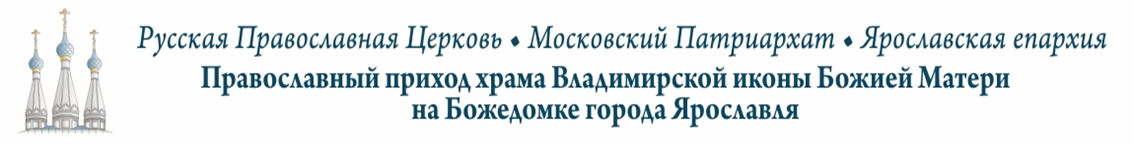 ДЕКАБРЬ 2021 г.тел. храма: 8 980 703 66 30                     сайт прихода: http://bozhedomka.ruДАТАМЕСЯЦЕСЛОВБОГОСЛУЖЕНИЕВРЕМЯиерей30 НОЯБРЯВТОРНИКПРП. НИКОНА РАДОНЕЖСКОГОМОЛЕБЕН О СТРАЖДУЩИХ НЕДУГОМ ВИНОПИТИЯ С АКАФИСТОМ БОЖИЕЙ МАТЕРИ «НЕУПИВАЕМАЯ ЧАША»17.00А1 ДЕКАБРЯСРЕДАМЧ. ПЛАТОНАВЕЧЕРНЯ С АКАФИСТОМ СВТ. НИКОЛАЮ ЧУДОТВОРЦУ17.00А2 ДЕКАБРЯЧЕТВЕРГСВТ ФИЛАРЕТА МОСКОВСКОГОЛИТУРГИЯ8.00К3 ДЕКАБРЯПЯТНИЦАПРП. ГРИГОРИЯ ДЕКАПОЛИТАВСЕНОЩНОЕ БДЕНИЕ С БЛАГОСЛОВЕНИЕМ ХЛЕБОВ17.00А, К4 ДЕКАБРЯСУББОТАВВЕДЕНИЕ ВО ХРАМ ПРЕСВЯТОЙ БОГОРОДИЦЫЛИТУРГИЯ8.00А,К4 ДЕКАБРЯСУББОТАВВЕДЕНИЕ ВО ХРАМ ПРЕСВЯТОЙ БОГОРОДИЦЫВСЕНОЩНОЕ БДЕНИЕ17.00А,К5 ДЕКАБРЯВОСКРЕСЕНЬЕНЕДЕЛЯ 24-Я ПО ПЯТИДЕСЯТНИЦЕБЛГВ. КН. МИХАИЛА ТВЕРСКОГОВОДОСВЯТНЫЙ МОЛЕБЕН8.15К5 ДЕКАБРЯВОСКРЕСЕНЬЕНЕДЕЛЯ 24-Я ПО ПЯТИДЕСЯТНИЦЕБЛГВ. КН. МИХАИЛА ТВЕРСКОГОЛИТУРГИЯ9.00А5 ДЕКАБРЯВОСКРЕСЕНЬЕНЕДЕЛЯ 24-Я ПО ПЯТИДЕСЯТНИЦЕБЛГВ. КН. МИХАИЛА ТВЕРСКОГОПОЛИЕЛЕЙ17.00К6 ДЕКАБРЯПОНЕДЕЛЬНИКБЛГВ. ВЕЛ. КН. АЛЕКСАНДРА НЕВСКОГОЛИТУРГИЯ8.00К6 ДЕКАБРЯПОНЕДЕЛЬНИКБЛГВ. ВЕЛ. КН. АЛЕКСАНДРА НЕВСКОГОПОЛИЕЛЕЙ17.00К7 ДЕКАБРЯВТОРНИКВМЦ. ЕКАТЕРИНЫЛИТУРГИЯ8.00К7 ДЕКАБРЯВТОРНИКВМЦ. ЕКАТЕРИНЫМОЛЕБЕН О СТРАЖДУЩИХ НЕДУГОМ ВИНОПИТИЯ С АКАФИСТОМ БОЖИЕЙ МАТЕРИ «НЕУПИВАЕМАЯ ЧАША»17.00А8 ДЕКАБРЯСРЕДАОТДАНИЕ ВВЕДЕНИЯВЕЧЕРНЯ С АКАФИСТОМ СВТ. НИКОЛАЮ ЧУДОТВОРЦУ17.00А9 ДЕКАБРЯЧЕТВЕРГСВТ. ИННОКЕНТИЯ ИРКУТСКОГОЛИТУРГИЯ8.00К9 ДЕКАБРЯЧЕТВЕРГСВТ. ИННОКЕНТИЯ ИРКУТСКОГОВСЕНОЩНОЕ БДЕНИЕ17.00А10 ДЕКАБРЯПЯТНИЦАИКОНЫ БОЖИЕЙ МАТЕРИ«ЗНАМЕНИЕ»ЛИТУРГИЯА10 ДЕКАБРЯПЯТНИЦАИКОНЫ БОЖИЕЙ МАТЕРИ«ЗНАМЕНИЕ»ВЕЧЕРНЯ С АКАФИСТОМ ПЕРЕД ВЛАДИМИРСКОЙ ИКОНОЙ БОЖИЕЙ МАТЕРИ17.00К11 ДЕКАБРЯСУББОТАСВТ. ФЕОДОРА, АРХИЕПИСКОГО РОСТОВСКОГОЛИТУРГИЯ, ПАНИХИДА8.00К11 ДЕКАБРЯСУББОТАСВТ. ФЕОДОРА, АРХИЕПИСКОГО РОСТОВСКОГОВСЕНОЩНОЕ БДЕНИЕ17.00А,К12 ДЕКАБРЯВОСКРЕСЕНЬЕНЕДЕЛЯ 25-Я ПО ПЯТИДЕСЯТНИЦЕМЧ. ПАРАМОНАВОДОСВЯТНЫЙ МОЛЕБЕН8.15К12 ДЕКАБРЯВОСКРЕСЕНЬЕНЕДЕЛЯ 25-Я ПО ПЯТИДЕСЯТНИЦЕМЧ. ПАРАМОНАЛИТУРГИЯ9.00А12 ДЕКАБРЯВОСКРЕСЕНЬЕНЕДЕЛЯ 25-Я ПО ПЯТИДЕСЯТНИЦЕМЧ. ПАРАМОНАПОЛИЕЛЕЙ17.00К13 ДЕКАБРЯПОНЕДЕЛЬНИКАП. АНДРЕЯ ПЕРВОЗВАННОГОЛИТУРГИЯ8.00К14 ДЕКАБРЯВТОРНИКПРОРОКА НАУМАМОЛЕБЕН О СТРАЖДУЩИХ НЕДУГОМ ВИНОПИТИЯ С АКАФИСТОМ БОЖИЕЙ МАТЕРИ «НЕУПИВАЕМАЯ ЧАША»17.00А15 ДЕКАБРЯСРЕДАПРОРОКА АВВАКУМАВЕЧЕРНЯ С АКАФИСТОМ СВТ. НИКОЛАЮ ЧУДОТВОРЦУ17.00А16 ДЕКАБРЯЧЕТВЕРГПРП. САВВЫ СТОРОЖЕВСКОГОЛИТУРГИЯ8.00К16 ДЕКАБРЯЧЕТВЕРГПРП. САВВЫ СТОРОЖЕВСКОГОВСЕНОЩНОЕ БДЕНИЕ17.00А17 ДЕКАБРЯПЯТНИЦАВМЦ. ВАРВАРЫЛИТУРГИЯ8.00А17 ДЕКАБРЯПЯТНИЦАВМЦ. ВАРВАРЫВЕЧЕРНЯ С АКАФИСТОМ ПЕРЕД ВЛАДИМИРСКОЙ ИКОНОЙ БОЖИЕЙ МАТЕРИ17.00К18 ДЕКАБРЯСУББОТАПРП. САВВЫ ОСВЯЩЕННОГОЛИТУРГИЯ, ПАНИХИДА8.00К18 ДЕКАБРЯСУББОТАПРП. САВВЫ ОСВЯЩЕННОГОВСЕНОЩНОЕ БДЕНИЕ С БЛАГОСЛОВЕНИЕМ ХЛЕБОВ17.00А,К19 ДЕКАБРЯВОСКРЕСЕНЬЕНЕДЕЛЯ 26-Я ПО ПЯТИДЕСЯТНИЦЕСВТ. НИКОЛАЯ ЧУДОТВОРЦАВОДОСВЯТНЫЙ МОЛЕБЕН8.15К19 ДЕКАБРЯВОСКРЕСЕНЬЕНЕДЕЛЯ 26-Я ПО ПЯТИДЕСЯТНИЦЕСВТ. НИКОЛАЯ ЧУДОТВОРЦАЛИТУРГИЯ9.00А21 ДЕКАБРЯВТОРНИКПРП. ПАТАПИЯВСЕНОЩНОЕ БДЕНИЕ17.00А22 ДЕКАБРЯСРЕДАИКОНЫ БОЖИЕЙ МАТЕРИ«НЕЧАЕННАЯ РАДОСТЬ»ЛИТУРГИЯ, ПАНИХИДА8.00А22 ДЕКАБРЯСРЕДАИКОНЫ БОЖИЕЙ МАТЕРИ«НЕЧАЕННАЯ РАДОСТЬ»ВЕЧЕРНЯ С АКАФИСТОМ СВТ. НИКОЛАЮ ЧУДОТВОРЦУ17.00А23 ДЕКАБРЯЧЕТВЕРГСВТ. ИОАСАФА БЕЛГОРОДСКОГОЛИТУРГИЯ8.00К24 ДЕКАБРЯПЯТНИЦАПРП. ДАНИИЛА СТОЛПНИКАВСЕНОЩНОЕ БДЕНИЕ17.00К25 ДЕКАБРЯСУББОТАСВТ. СПИРИДОНА ТРИМИФУНТСКОГОЛИТУРГИЯ8.00К25 ДЕКАБРЯСУББОТАСВТ. СПИРИДОНА ТРИМИФУНТСКОГОВСЕНОЩНОЕ БДЕНИЕ17.00А,К26 ДЕКАБРЯВОСКРЕСЕНЬЕНЕДЕЛЯ 27-Я ПО ПЯТИДЕСЯТНИЦЕМЧЧ. ЕВСТРАТИЯ, АВКСЕНТИЯ, ЕВГЕНИЯ, МАРДАРИЯ И ОРЕСТАВОДОСВЯТНЫЙ МОЛЕБЕН8.15К26 ДЕКАБРЯВОСКРЕСЕНЬЕНЕДЕЛЯ 27-Я ПО ПЯТИДЕСЯТНИЦЕМЧЧ. ЕВСТРАТИЯ, АВКСЕНТИЯ, ЕВГЕНИЯ, МАРДАРИЯ И ОРЕСТАЛИТУРГИЯ9.00А28 ДЕКАБРЯВТОРНИКСЩМЧ. ИЛАРИОНА, АРХИЕП. ВЕРЕЙСКОГОМОЛЕБЕН О СТРАЖДУЩИХ НЕДУГОМ ВИНОПИТИЯ С АКАФИСТОМ БОЖИЕЙ МАТЕРИ «НЕУПИВАЕМАЯ ЧАША»17.00А29 ДЕКАБРЯСРЕДАПРОРРОКА АГГЕЯВЕЧЕРНЯ С АКАФИСТОМ СВТ. НИКОЛАЮ ЧУДОТВОРЦУ17.00А30 ДЕКАБРЯЧЕТВЕРГПРОРОКА ДАНИИЛАЛИТУРГИЯ8.00К31 ДЕКАБРЯ ПЯТНИЦАМЧ. СЕВАСТИАНАПОЛИЕЛЕЙ17.00А31 ДЕКАБРЯ ПЯТНИЦАМОЛЕБЕН ПЕРЕД НАЧАЛОМ НОВОГО ГОДА  18.30МОЛЕБЕН ПЕРЕД НАЧАЛОМ НОВОГО ГОДА  18.30МОЛЕБЕН ПЕРЕД НАЧАЛОМ НОВОГО ГОДА  18.30МОЛЕБЕН ПЕРЕД НАЧАЛОМ НОВОГО ГОДА  18.301 ЯНВАРЯСУББОТАМЧ. ВОНИФАТИЯ,ПРП. ИЛИИ МУРОМЦАЛИТУРГИЯ, ПАНИХИДА8.00А1 ЯНВАРЯСУББОТАМЧ. ВОНИФАТИЯ,ПРП. ИЛИИ МУРОМЦАВСЕНОЩНОЕ БДЕНИЕ17.00А,К2 ЯНВАРЯВОСКРЕСЕНЬЕНЕДЕЛЯ 28-Я ПО ПЯТИДЕСЯТНИЦЕПРАВЕДНОГО ИОАННА КРОНШТАДСКОГОВОДОСВЯТНЫЙ МОЛЕБЕН8.15К2 ЯНВАРЯВОСКРЕСЕНЬЕНЕДЕЛЯ 28-Я ПО ПЯТИДЕСЯТНИЦЕПРАВЕДНОГО ИОАННА КРОНШТАДСКОГОЛИТУРГИЯ9.00А